Sport Premium Funding Action Plan and Impact Review2013 - 2014STANBRIDGE LOWER SCHOOLWorking in partnership with Leighton Linslade School Sport Partnership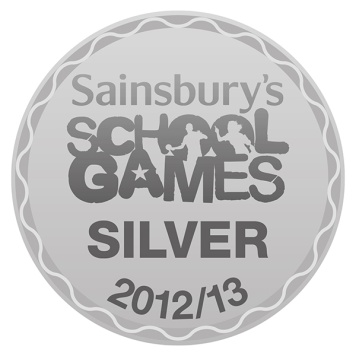 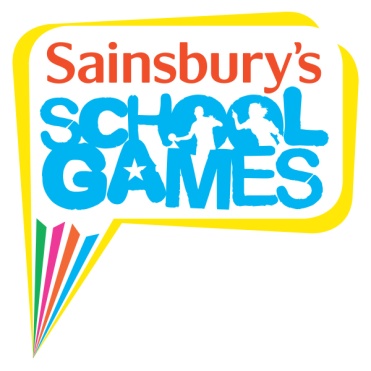 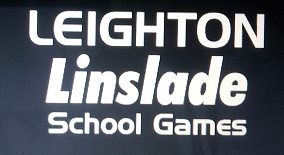 Guidance NotesGuiding principles which have been considered when putting this action plan together and deciding how to support lower Schools and allocate the Sport Premium funding:Consider the overall PE and sport provision across the school with respect to all pupils.Identify how best to maximize the impact of PE, physical activity and competitive school sport on young people and school standards.  Embedding the investment within the school development plans to ensure that there is a strategy for the development of teacher confidence and competence in PE and wider outcomes for young people.Build on the generic teaching skills of the classroom teachers, giving professional development opportunities, and therefore further expertise, in how to develop physical literacy and the breadth of learning that comprises physical education.Support a subject coordinator for PE and sport to lead on development of PE within each Lower School.Work collaboratively with other schools to develop a creative and higher quality provision.Develop physical literacy by focusing on your pupils’ fundamental movements, then their generic sport skills and ultimately small-sided games.Use qualified and suitably trained coaches to improve the quality and range of school sport offered to enrich the curriculum (but not replacing it).Using toolkits and resources available to complement existing provision to enhance Health and Well Being of students,Action Plan   Before putting together the generic action plan we considered how to maximize linking the plan and review into the framework that is being used to map the impact of Sport Premium funding on a National and Local level, the six themes we are following areCoaching – How the deployment of additional coaching is and can be used to complement existing provisions, where they can and are being used to maximize impact on whole school development and the monitoring the quality assurance in delivery.Competition - Developing opportunities for increased participation in competition, ensuring that Sport Premium funding is utilized to allow more students to assess opportunities as part of school games programme.Health and Physical Activity – Increasing the provision for the schools to use the funding on activities that are targeted at the least active or improving health and well being of the students.Sharing of PE Specialist Teachers – Utilizing the expertise of local PE Specialist to work as peripatetic specialists on bespoken areas of need and development within the schools.  Professional Learning –Provide opportunities for Classroom Teachers, Support Staff, Head Teachers, Subject Coordinators and other personnel involved within the provision of PE and School Sport within the school to access CPD and training.Other – Work with the school on a bespoken basis assistance to identify additional areas where the Sport Premium Funding can be invested to develop PE and School SportThese six themes form the basis in covering the three key areas that we believe the Sport Premium Funding should support the lower School; these four key areas are Physical Education, Healthy and Active Lifestyles and Competitive School Sport Physical EducationPhysical education is education through physical activity: its goal is the development of the individual as a whole, not just their physical development or their proficiency in specific sports.Through physical education in Lower school we aim to provide young people with access to physical activity for life as well as build the foundation for future participation and performance in sport.A high quality PE programme will develop physical literacy and allow children to learn about themselves, the importance of a healthy lifestyle, self-expression and concepts such as fair play and respect. PE also contributes to the development of a range of important cognitive skills such as decision making and analysis, and social skills such as teamwork, communication and leadership.Healthy, Active LifestylesHealthy behaviour in childhood and the teenage years set patterns for later life and, if acquired early can have a dramatic impact on well-being. Nearly a quarter of all reception-aged children and one third of year 6 pupils are overweight or obese and it has been documented that inactivity causes nine per cent of premature mortality.Identify the children who are least active or who are at risk of obesity and design targeted physical activity interventions specifically for them. The focus needs to be on enjoyment, so engage these pupils by offering a breadth of appealing activities that include plenty of exercise and promote wider health and well-being messages in a young people-centered environment.Competitive School SportAll children enjoy being appropriately challenged and at a young age most are keen to explore what they are capable of. Competitive school sport for lower school children should be categorised on a focus by achieving one’s ‘personal best’ rather than being ‘the best’.Engage lower children in personal challenges, allow them to practice and test their skills and personal competence, and small-sided games to encourage teamwork and a sense of how to play and succeed.A good competitive school sport programme includes regular club participation opportunities where children can learn more about specific sports, receive age-appropriate coaching and practice their skills (after School Club) before attending competitions.Kite Mark Accreditation The School Games Kite Mark is a nationally awarded mark for schools. It is designed to provide an award that demonstrates their level of engagement in the School Games Programme and school sport in general. The criteria will help the schools assess across Bronze, Silver and Gold levels.Specific ObjectivesStrategies Impact Who / HowWhenImproves pupil enjoyment and engagement in curriculum PESSP to deliver training sessions on curriculum PE. Utilizing curriculum support hours as part of Sport Premium MembershipPE specialists to teach and class teachers to observe/team teach. Planned, progressive PE lessons across Yr 1-Yr. Teachers more confident in delivering PE and SportChildren seem more engaged and confident in PE lessons.PE-Coordinator to liaise with SSP staff.Bespoke to school training needs and dependent on staff training availability.Max 30 hrs of curriculum support available.Ensure that all children receive a high quality and diverse PE experience including a wide range of activitiesSSP to deliver a range of CPD training courses available to all school staff.Enhanced Teacher confidence to deliver session following training course.Increased Teacher understanding and knowledge of subject areas.PE – Coordinator to liaise with School to identify training needs and book places on SSP courses with SSP.Across the academic year linked to School Games events.Max 15 courses available per year.Improve Classroom Teacher confidence to delivery all aspects of PE and SportSSP to deliver a range of CPD training courses available to all school staff.Teachers have confidence to deliver session following training course.Teachers feel they have increased understanding of subject area.PE – Coordinator to liaise with School to identify training needs and book places on SSP courses with SSP.Across the academic year linked to School Games events.To develop opportunities that benefit all children regardless of abilitySSP PE specialists to teach and class teachers to observe/team teach. Planned, progressive PE lessons across Yr 1-Yr. Teachers more confident in delivering Teachers to have confidence to plan differentiation within PE lesson and set standards according to pupils abilityPE-Coordinator to liaise with SSP staff over training needsBespoke to school training needs and dependent on staff training availability.Ensure that all children receive High Quality PE lessons across the whole PE curriculum, regardless of who is teaching the lessonThrough the Sport Premium membership the school has the opportunity to call upon SSP’s PE specialist Teachers to undertake Lesson Observations on Classroom Teachers and External Delivers within the school PE delivered to high standards across the school.Staff committed to the PE curriculum plan, delivered with appropriate knowledge skill and confidence.High Quality Feedback to Head Teacher on external deliverers.Head Teacher to liaise with SSP staff on times and observation requirementsBespoke to the schools needs.Impact from Sport Premium MembershipTeaching staff have attended a range of Continuous Professional Development Courses; impacts include developing more confidence and competent staff, enhancing their knowledge and understanding of subject areas.Courses attended include : -      HQ Tag Rugby,  HQ Sports Hall Athletics, HQ Gymnastics, HQ Tennis, Core Skills and KS 1 Athletics.The school has utilized expert advice to evaluate strengths and weaknesses in PE and School Sport provision and  implement plans for improvements including:-Sport Premium planning and evaluation of current provision meetings with Head Teacher and PE Coordinators,  1 to 1 Support with Teachers in Dance, Multi Skills, Schemes of Work  & PE Policy and Twilight whole school training sessions.Impact from Sport Premium MembershipTeaching staff have attended a range of Continuous Professional Development Courses; impacts include developing more confidence and competent staff, enhancing their knowledge and understanding of subject areas.Courses attended include : -      HQ Tag Rugby,  HQ Sports Hall Athletics, HQ Gymnastics, HQ Tennis, Core Skills and KS 1 Athletics.The school has utilized expert advice to evaluate strengths and weaknesses in PE and School Sport provision and  implement plans for improvements including:-Sport Premium planning and evaluation of current provision meetings with Head Teacher and PE Coordinators,  1 to 1 Support with Teachers in Dance, Multi Skills, Schemes of Work  & PE Policy and Twilight whole school training sessions.Impact from Sport Premium MembershipTeaching staff have attended a range of Continuous Professional Development Courses; impacts include developing more confidence and competent staff, enhancing their knowledge and understanding of subject areas.Courses attended include : -      HQ Tag Rugby,  HQ Sports Hall Athletics, HQ Gymnastics, HQ Tennis, Core Skills and KS 1 Athletics.The school has utilized expert advice to evaluate strengths and weaknesses in PE and School Sport provision and  implement plans for improvements including:-Sport Premium planning and evaluation of current provision meetings with Head Teacher and PE Coordinators,  1 to 1 Support with Teachers in Dance, Multi Skills, Schemes of Work  & PE Policy and Twilight whole school training sessions.Impact from Sport Premium MembershipTeaching staff have attended a range of Continuous Professional Development Courses; impacts include developing more confidence and competent staff, enhancing their knowledge and understanding of subject areas.Courses attended include : -      HQ Tag Rugby,  HQ Sports Hall Athletics, HQ Gymnastics, HQ Tennis, Core Skills and KS 1 Athletics.The school has utilized expert advice to evaluate strengths and weaknesses in PE and School Sport provision and  implement plans for improvements including:-Sport Premium planning and evaluation of current provision meetings with Head Teacher and PE Coordinators,  1 to 1 Support with Teachers in Dance, Multi Skills, Schemes of Work  & PE Policy and Twilight whole school training sessions.Impact from Sport Premium MembershipTeaching staff have attended a range of Continuous Professional Development Courses; impacts include developing more confidence and competent staff, enhancing their knowledge and understanding of subject areas.Courses attended include : -      HQ Tag Rugby,  HQ Sports Hall Athletics, HQ Gymnastics, HQ Tennis, Core Skills and KS 1 Athletics.The school has utilized expert advice to evaluate strengths and weaknesses in PE and School Sport provision and  implement plans for improvements including:-Sport Premium planning and evaluation of current provision meetings with Head Teacher and PE Coordinators,  1 to 1 Support with Teachers in Dance, Multi Skills, Schemes of Work  & PE Policy and Twilight whole school training sessions.Specific ObjectivesStrategiesSigns of Success / Impact to dateWho / HowWhenIncrease the physical activity levels of some of our less active pupilsThrough the Sport Premium Membership Establish a “Change 4 Life Club” to run outside the curriculum.Targeted Pupils will be “invited” to join the club. Delivered by SSP coaches Coaches will mentor School Staff to encourage sustainability.Target pupils increase their physical activity levels and also increase confidence in PE lessons.Target pupils increase their involvement in School Games Competitive sport.PE-Coordinator to liaise with SSP Staff Bespoke to the school needs. 2 Blocks of 6 wks for 1 hr a week.Improve our pupil’s road safety awareness skills for riding their bikes and scooters.Deliver Bikeability training Level 1 to pupils from across Year 4 Develop or adapt a similar course for the use of scooters Pupils attending the Level 1 Bikeability. Pupils able to show increased knowledge and understanding of road safety.Increased confidence in road safety awareness.PE- Coordinator to liaise with Cycle 4 Life or SSP Cycle 4 Life is the SSP’s Bikeability provider.Bespoke to the schools needs.2hrs of training for groups of 15 students.Children to have an increased awareness and understanding of healthy active lifestyles through Sports LeadershipDeliver the Y4L Sports Leaders training offered by the SSPWorking with Targeted Yr 4 Sports Leaders Y4L Students delivery of a KS1 Level 1 Multi Sport Festival% Pupils attending the all training sessions.Delivery of a KS 1 Multi Sport FestivalIncreased confidence in communication skills and self esteem. Pupils completing the Y4L BookletsPE – Coordinator to liaise with SSP Staff SSP Staff to deliver training. Bespoke to the schools needs.6 hrs of Y4L Training max 20 students.Children to have an increased awareness and understanding of healthy active lifestyles through Young Ambassador ProgrammeAttendance at the Bronze Young Ambassador training day.Working with 2 selected Sports Leaders: (1 Boys & 1 Girl)Pupils attending the training session.Increased confidence in communication skills and self esteem Pupils completing the BYA Booklets SSP Staff to organize day: PE-Coordinator to select pupilsSpring Term for 1 dayImpact to Date from Sport Premium MembershipIncrease participation rates for students across the Key Stages through attendance at the Change 4 Life Clubs, developing positive attitudes and understanding to health and well being.The school has received Bikeability training sessions, Impacting on the knowledge and understanding of pupils in road safety awareness and cycling development skills.The school has trained Year 4 Sport Sports Leaders who have developed the confidence and skills to assist in developing PE and School Sport within the School, Plus creating clearer pathways for leadership opportunities.The School has 2 trained Young Bronze Ambassadors responsible for promoting PE and School Sport within the school.Impact to Date from Sport Premium MembershipIncrease participation rates for students across the Key Stages through attendance at the Change 4 Life Clubs, developing positive attitudes and understanding to health and well being.The school has received Bikeability training sessions, Impacting on the knowledge and understanding of pupils in road safety awareness and cycling development skills.The school has trained Year 4 Sport Sports Leaders who have developed the confidence and skills to assist in developing PE and School Sport within the School, Plus creating clearer pathways for leadership opportunities.The School has 2 trained Young Bronze Ambassadors responsible for promoting PE and School Sport within the school.Impact to Date from Sport Premium MembershipIncrease participation rates for students across the Key Stages through attendance at the Change 4 Life Clubs, developing positive attitudes and understanding to health and well being.The school has received Bikeability training sessions, Impacting on the knowledge and understanding of pupils in road safety awareness and cycling development skills.The school has trained Year 4 Sport Sports Leaders who have developed the confidence and skills to assist in developing PE and School Sport within the School, Plus creating clearer pathways for leadership opportunities.The School has 2 trained Young Bronze Ambassadors responsible for promoting PE and School Sport within the school.Impact to Date from Sport Premium MembershipIncrease participation rates for students across the Key Stages through attendance at the Change 4 Life Clubs, developing positive attitudes and understanding to health and well being.The school has received Bikeability training sessions, Impacting on the knowledge and understanding of pupils in road safety awareness and cycling development skills.The school has trained Year 4 Sport Sports Leaders who have developed the confidence and skills to assist in developing PE and School Sport within the School, Plus creating clearer pathways for leadership opportunities.The School has 2 trained Young Bronze Ambassadors responsible for promoting PE and School Sport within the school.Impact to Date from Sport Premium MembershipIncrease participation rates for students across the Key Stages through attendance at the Change 4 Life Clubs, developing positive attitudes and understanding to health and well being.The school has received Bikeability training sessions, Impacting on the knowledge and understanding of pupils in road safety awareness and cycling development skills.The school has trained Year 4 Sport Sports Leaders who have developed the confidence and skills to assist in developing PE and School Sport within the School, Plus creating clearer pathways for leadership opportunities.The School has 2 trained Young Bronze Ambassadors responsible for promoting PE and School Sport within the school.Specific ObjectivesStrategiesSigns of Success / Impact to dateWho / HowWhenChildren have the opportunity to attend events or festivals that they have not entered last yearThe SSP through the Sport Premium Funding to arrange transportation to the Level 2 School Games events.The % of increase attendance at Level 2 School Games competitions against previous year.Increased enjoyment and enthusiasm having represented their schoolPE-Coordinator to liaise with SSP Staff on the events the school wishes to enterSSP to Coordinate transport  PE-Coordinator to enter competitions at start of year.At least 1 months notice required on alterationsSee Events Calendar  All Children to experience competitive School SportDevelop an Intra School – Level 1 Competition for each Key Stage.Schools are encouraged to utilize the trained Y4L’s to develop additional competitions in the school.All students have been given the opportunity to engage in at least 1 Level 1 Key Stage Sports Competition/ Festival during the yearPE-Coordinator to liaise with SSP Staff on suitable dates for the two Key Stage events.KS 1 Competition after the Y4L training session is completed.KS 2 Competition bespoken to school needs and availability of Y8 Leaders.Children in Years 1 and 2 to have the opportunity to participate in Level 2 School Games CompetitionDevelop a series of Yr 1 and Yr 2 only competitions within the SSP’s competition programmeThe  % of Yr 1 and Yr 2 events attended by the schoolIncrease enjoyment and enthusiasm having represented their school.PE-Coordinator to liaise with SSP Staff on the events the school wishes to enterSSP to Coordinate transport  PE-Coordinator to enter competitions at start of year.At least 1 months notice required on alterationsSee Events Calendar  Children to have the opportunity to maximize their sporting ambitions by having opportunity to progress to Level 3 (County) School Games CompetitionsEnsure that if the school meets the criteria for progressing from Level 2 (Partnership) School Games that they are give opportunity compete at the higher Level.System in place with SSP for school to progress if they meet the criteria.SSP to liaise with PE-Coordinator after Level 2 event if they meet the Level 3 criteriaBespoke to as to whether school meets Level 3 criteriaImpact to Date from Sport Premium MembershipThe School has attended 5 Level 2 School Games events which equates to 33% of events on offer, with 2 events focused solely on developing Key Stage 1 opportunities and  3 events focused on Key Stage 2. A 5% increase in pupil participation at Level 2 School Games Events on previous year.Inclusive competitive sport provision has been enhanced by the School through participation in B’ team standard events.Enhanced impacted on the provision and opportunity for pupils, Level 1 School Games events have given access for all pupils to participate in competitive school sport.Investment in the SSP has enabled to school to benefit from the “Centralized” Transportation arrangements, thus reducing the impact and requirements on school office staff Impact to Date from Sport Premium MembershipThe School has attended 5 Level 2 School Games events which equates to 33% of events on offer, with 2 events focused solely on developing Key Stage 1 opportunities and  3 events focused on Key Stage 2. A 5% increase in pupil participation at Level 2 School Games Events on previous year.Inclusive competitive sport provision has been enhanced by the School through participation in B’ team standard events.Enhanced impacted on the provision and opportunity for pupils, Level 1 School Games events have given access for all pupils to participate in competitive school sport.Investment in the SSP has enabled to school to benefit from the “Centralized” Transportation arrangements, thus reducing the impact and requirements on school office staff Impact to Date from Sport Premium MembershipThe School has attended 5 Level 2 School Games events which equates to 33% of events on offer, with 2 events focused solely on developing Key Stage 1 opportunities and  3 events focused on Key Stage 2. A 5% increase in pupil participation at Level 2 School Games Events on previous year.Inclusive competitive sport provision has been enhanced by the School through participation in B’ team standard events.Enhanced impacted on the provision and opportunity for pupils, Level 1 School Games events have given access for all pupils to participate in competitive school sport.Investment in the SSP has enabled to school to benefit from the “Centralized” Transportation arrangements, thus reducing the impact and requirements on school office staff Impact to Date from Sport Premium MembershipThe School has attended 5 Level 2 School Games events which equates to 33% of events on offer, with 2 events focused solely on developing Key Stage 1 opportunities and  3 events focused on Key Stage 2. A 5% increase in pupil participation at Level 2 School Games Events on previous year.Inclusive competitive sport provision has been enhanced by the School through participation in B’ team standard events.Enhanced impacted on the provision and opportunity for pupils, Level 1 School Games events have given access for all pupils to participate in competitive school sport.Investment in the SSP has enabled to school to benefit from the “Centralized” Transportation arrangements, thus reducing the impact and requirements on school office staff Impact to Date from Sport Premium MembershipThe School has attended 5 Level 2 School Games events which equates to 33% of events on offer, with 2 events focused solely on developing Key Stage 1 opportunities and  3 events focused on Key Stage 2. A 5% increase in pupil participation at Level 2 School Games Events on previous year.Inclusive competitive sport provision has been enhanced by the School through participation in B’ team standard events.Enhanced impacted on the provision and opportunity for pupils, Level 1 School Games events have given access for all pupils to participate in competitive school sport.Investment in the SSP has enabled to school to benefit from the “Centralized” Transportation arrangements, thus reducing the impact and requirements on school office staff Specific ObjectivesStrategiesSigns of Success / Impact to dateWho / HowWhen Fulfillment of the School Games Prerequisites on ParticipationA system in place to track young people’s participation in the School GamesProvide opportunities for less active young people to participate in Physical ActivitySSP will retain copies of all Team Sheets submitted by the schools at Level 2 Competitions.Schools to ensure they have an open selection policy for all competitionsSSP to provide B’ standard competitions for the lower schoolsSchools handing in the completed team sheets at each competition.Schools have open selection policy and a range of students attend competitions.Schools attendance in B standard competitionsTeam Manager to submit Team sheets to SSP Staff at each eventAt each EventFulfillment of the School Games Prerequisites on CompetitionHold a School Games Day as an a culmination of a year round competition programmeDemonstrate opportunities for SEN students to participate.Have a Notice board promoting School Games Hold a School Level 1 School Games Day (Sports Day) at end of year Academic YearHighlight PE policy within school has open involvement approach to School Games and PEDevelop a Notice board area in school and work with Y4L’s and Bronze Ambassadors to ensure it’s updated.The hosting of a Level 1 School Games Day involving all students within the school regardless of abilities.Having an up to date Notice Boards that has the onus on Young Leaders and Ambassadors to update.PE –Coordinator to ensure prerequisites are met with support of SSPAll Year.Aspire to provide two hours of PE to all pupils per weekHave 2 hours timetabled in School CurriculumEvidence of 2 hrs being delivered in PE for all StudentsPE-CoordinatorAll YearEngage at pupils  in extracurricular sporting activitiesUtilize SSP Out of School Hours Change 4 Life clubs, plus other school clubs For the School to achieve Silver – 35% of Yr 3/ 4 pupilsPE – Coordinator with support from SSPProvide opportunities for  Level 1 (Intra) Sport competitions -Develop a system of Level 1 competitions using School Games ResourcesUtilize the Level 1 Key Stage Competition opportunities through SSP membership.Target  Level  Silver – 4 sportsPE-Coordinator with the support from SSPBespoke to school needs in developing the sports competitions.Provide opportunities for Level 2 (Inter) Sport competitionsAttendance at SSP Level 2 competitionsTarget  Level possible Silver – 4 sports plus 1 B competitionPE – Coordinator with support from SSPBespoke to school needs in developing the sports competitionsProvide opportunities for students to be involved in Leadership, Management and Officiating of School Games ActivityUtilize SSP Y4L Training and KS1 Competition deliveryEngage pupils in the planning of Level  1 events Target Level  Silver – 10% of Yr 3/ 4 pupilsbeing involved in the Leadership, Management and Officiating of a School Games EventEvidence of pupils planning and organising eventsPE – Coordinator with support from SSP Bespoke to school needs in developing the sports competitionsProvide opportunities for Sports Coaches to support the School SportUtilization of SSP and The Future Games Sports Coaches for the delivery of Extracurricular Change 4 Life clubsNumber of pupils attending Extracurricular C4L club PE – Coordinator with support from SSP and The Future GamesBespoke to school needsProvide opportunities through links with local sports clubsUtilization of SSP Level 2 competition links with Sports Clubs Target Highest Level possible Silver – 3 clubsGold – 6 clubsFormalize links with local sports clubs PE-CoordinatorBespoke to school needsPromotion of School Games to Parents, the local Community and via school websiteSchool to produce Sports reports on School Games involvement after each eventSchool to set hyper link to SSP School Games website www.leighton-linsladessp.co.uk Number of Articles produced for local press and parent newslettersNumber of Postings on the School WebsitePE-CoordinatorBespoken to school needsImpact to Date from Sport Premium Membership to support Kite Mark ApplicationsCollation of team sheets from schools participating in level 2 events enabling the school to track participation levelsDevelopment of a comprehensive School Games Programme for all lower schools in the area to participate in at a bespoke need.School has Utilized Extracurricular sporting opportunities through the partnership via Change 4 Life Clubs – See Health and Well being data.Key Stage 2 Level 1 (Intra) School Games have been available via Multi Sport / Skill stations. Average sports included – Football, Hockey, Tag Rugby and Athletic sporting skills.Key Stage 2 Level 2 (Inter) School Games competitions have been available – See Competitive School Sport data above for full details.Formalised links with local sports clubs on behalf of Partnership schools in the following sports: Hockey, Rugby, Cricket, Netball, Golf, Tennis and Athletics (7)Creation of a new “School Games Website” – www.leighton-linslade.co.uk enabling schools to hyper link to their own websites. Full Competition results are posted after each event.The opportunity for trained Young Sports Leader to deliver Key Stage 1 Festivals, including event planning, team management, leading and officiating.2012 – 2013 – AWARD – NOT APPLIED FOR
 The impact of the investment in the SSP and all the developments implemented throughout 2013 / 2014 has enable to school to be evaluated as a SILVER Standard School Impact to Date from Sport Premium Membership to support Kite Mark ApplicationsCollation of team sheets from schools participating in level 2 events enabling the school to track participation levelsDevelopment of a comprehensive School Games Programme for all lower schools in the area to participate in at a bespoke need.School has Utilized Extracurricular sporting opportunities through the partnership via Change 4 Life Clubs – See Health and Well being data.Key Stage 2 Level 1 (Intra) School Games have been available via Multi Sport / Skill stations. Average sports included – Football, Hockey, Tag Rugby and Athletic sporting skills.Key Stage 2 Level 2 (Inter) School Games competitions have been available – See Competitive School Sport data above for full details.Formalised links with local sports clubs on behalf of Partnership schools in the following sports: Hockey, Rugby, Cricket, Netball, Golf, Tennis and Athletics (7)Creation of a new “School Games Website” – www.leighton-linslade.co.uk enabling schools to hyper link to their own websites. Full Competition results are posted after each event.The opportunity for trained Young Sports Leader to deliver Key Stage 1 Festivals, including event planning, team management, leading and officiating.2012 – 2013 – AWARD – NOT APPLIED FOR
 The impact of the investment in the SSP and all the developments implemented throughout 2013 / 2014 has enable to school to be evaluated as a SILVER Standard School Impact to Date from Sport Premium Membership to support Kite Mark ApplicationsCollation of team sheets from schools participating in level 2 events enabling the school to track participation levelsDevelopment of a comprehensive School Games Programme for all lower schools in the area to participate in at a bespoke need.School has Utilized Extracurricular sporting opportunities through the partnership via Change 4 Life Clubs – See Health and Well being data.Key Stage 2 Level 1 (Intra) School Games have been available via Multi Sport / Skill stations. Average sports included – Football, Hockey, Tag Rugby and Athletic sporting skills.Key Stage 2 Level 2 (Inter) School Games competitions have been available – See Competitive School Sport data above for full details.Formalised links with local sports clubs on behalf of Partnership schools in the following sports: Hockey, Rugby, Cricket, Netball, Golf, Tennis and Athletics (7)Creation of a new “School Games Website” – www.leighton-linslade.co.uk enabling schools to hyper link to their own websites. Full Competition results are posted after each event.The opportunity for trained Young Sports Leader to deliver Key Stage 1 Festivals, including event planning, team management, leading and officiating.2012 – 2013 – AWARD – NOT APPLIED FOR
 The impact of the investment in the SSP and all the developments implemented throughout 2013 / 2014 has enable to school to be evaluated as a SILVER Standard School Impact to Date from Sport Premium Membership to support Kite Mark ApplicationsCollation of team sheets from schools participating in level 2 events enabling the school to track participation levelsDevelopment of a comprehensive School Games Programme for all lower schools in the area to participate in at a bespoke need.School has Utilized Extracurricular sporting opportunities through the partnership via Change 4 Life Clubs – See Health and Well being data.Key Stage 2 Level 1 (Intra) School Games have been available via Multi Sport / Skill stations. Average sports included – Football, Hockey, Tag Rugby and Athletic sporting skills.Key Stage 2 Level 2 (Inter) School Games competitions have been available – See Competitive School Sport data above for full details.Formalised links with local sports clubs on behalf of Partnership schools in the following sports: Hockey, Rugby, Cricket, Netball, Golf, Tennis and Athletics (7)Creation of a new “School Games Website” – www.leighton-linslade.co.uk enabling schools to hyper link to their own websites. Full Competition results are posted after each event.The opportunity for trained Young Sports Leader to deliver Key Stage 1 Festivals, including event planning, team management, leading and officiating.2012 – 2013 – AWARD – NOT APPLIED FOR
 The impact of the investment in the SSP and all the developments implemented throughout 2013 / 2014 has enable to school to be evaluated as a SILVER Standard School Impact to Date from Sport Premium Membership to support Kite Mark ApplicationsCollation of team sheets from schools participating in level 2 events enabling the school to track participation levelsDevelopment of a comprehensive School Games Programme for all lower schools in the area to participate in at a bespoke need.School has Utilized Extracurricular sporting opportunities through the partnership via Change 4 Life Clubs – See Health and Well being data.Key Stage 2 Level 1 (Intra) School Games have been available via Multi Sport / Skill stations. Average sports included – Football, Hockey, Tag Rugby and Athletic sporting skills.Key Stage 2 Level 2 (Inter) School Games competitions have been available – See Competitive School Sport data above for full details.Formalised links with local sports clubs on behalf of Partnership schools in the following sports: Hockey, Rugby, Cricket, Netball, Golf, Tennis and Athletics (7)Creation of a new “School Games Website” – www.leighton-linslade.co.uk enabling schools to hyper link to their own websites. Full Competition results are posted after each event.The opportunity for trained Young Sports Leader to deliver Key Stage 1 Festivals, including event planning, team management, leading and officiating.2012 – 2013 – AWARD – NOT APPLIED FOR
 The impact of the investment in the SSP and all the developments implemented throughout 2013 / 2014 has enable to school to be evaluated as a SILVER Standard School 